TestworkФамилия, имя____________________________________________            класс _________________Соедини картинку с нужным словом Запиши пропущенную заглавную или строчную букву.A ____                                      _____ s_____b                                      G _____T _____                                     _____ fL______                                    _____oЗапиши русской буквой, какой звук образуют сочетанияsh________________ch________________ph________________th________________Вспомни, какие слоги называют открытыми, а какие закрытыми. Подчеркни открытые слоги синим карандашом, а закрытые – красным.Do,  hi,  got,  not,  bla,  cat,  ju,  fat,  umb,  by. Обведи те слова, в которых гласный е не читается (немой)shakeBed     snake    cake    red     egg     geg    space Выбери фразу, которой ты можноПодчеркни нужный ответ.snake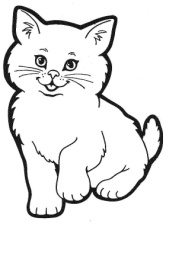 ant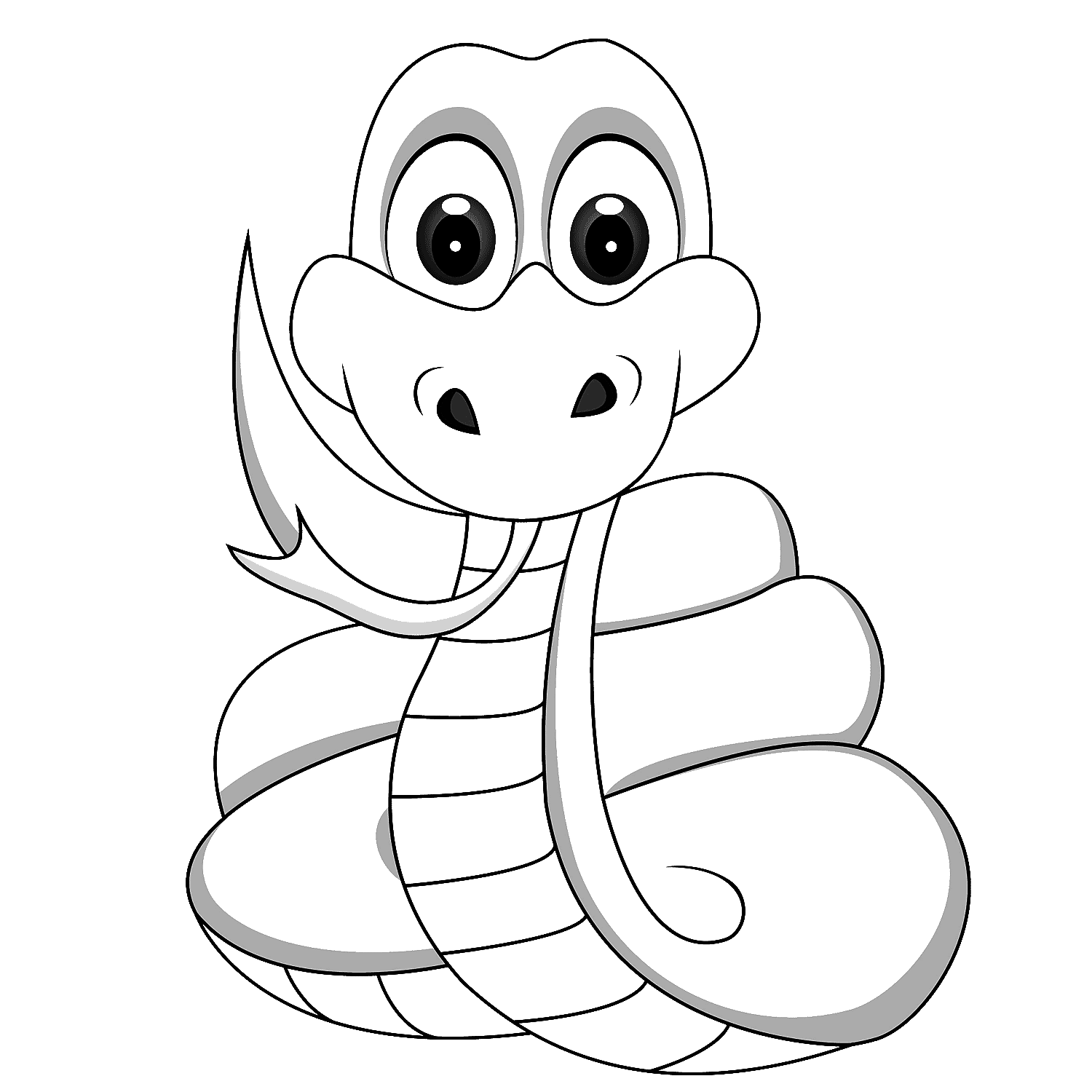 cat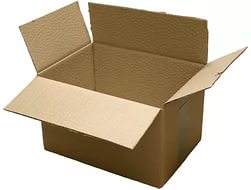 bed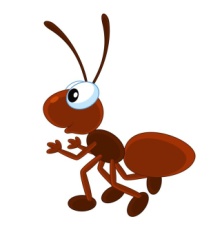 box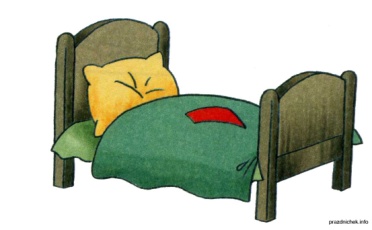 представитьсяа)  I`m Larryb)  I`m fine, thanks.c)  Hello!поздороватьсяа)  I`m Larryb)  I`m fine, thanks.c)  Hello!Ответить на вопрос  How are you?а)  I`m Larryb)  I`m fine, thanks.c)  Hello!